DEMANDEUR :NOM* : PRENOM* : ADRESSE PERSONNELLE* : TELEPHONE* : MEL : FONCTION EXERCEE* : CATEGORIE* :     A		ou		B		ou		CCOLLECTIVITE* : Date de notification à l’agent du compte rendu de l’entretien professionnel* : Date de la demande de révision par l’agent du compte rendu de l’entretien professionnel* : Date de notification de la réponse de l’autorité territoriale à l’agent concernant la demande de révision* : Documents à joindre à la demande de révision du compte-rendu de l’entretien professionnel :Copie du Contrat de travail* OBLIGATOIRE POUR SAISIR LA CCPCopie du compte rendu de l’entretien professionnel* Copie de la demande de révision* OBLIGATOIRE POUR SAISIR LA CCPCopie de la réponse de l’autorité territoriale*  ----------------Les mentions suivies de * sont essentielles à l’instruction de votre dossier----------------Commentaire :Fait à				   , le Nom Prénom,Signature ENTRETIEN PROFESSIONNEL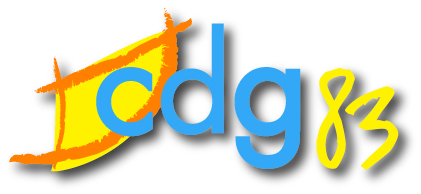 Demande de révision du compte-rendu de l’entretien professionnelDemande de révision du compte-rendu de l’entretien professionnelArticle 1er -3 du décret n°88-145 du 15 février 1988L'autorité territoriale peut être saisie par l'agent d'une demande de révision du compte rendu de l'entretien professionnel.Cette demande de révision est exercée dans un délai de quinze jours francs suivant la notification à l'agent du compte rendu de l'entretien. L'autorité territoriale notifie sa réponse dans un délai de quinze jours francs à compter de la date de réception de la demande de révision du compte rendu de l'entretien professionnel.Les commissions consultatives paritaires peuvent, à la requête de l'intéressé, sous réserve qu'il ait au préalable exercé la demande de révision mentionnée à l'alinéa précédent, proposer à l'autorité territoriale la modification du compte rendu de l'entretien professionnel. Dans ce cas, communication doit être faite aux commissions de tout élément utile d'information. Les commissions consultatives paritaires doivent être saisies dans un délai d'un mois à compter de la date de notification de la réponse formulée par l'autorité territoriale à la suite d'une demande de révision.L'autorité territoriale communique à l'agent, qui en accuse réception, le compte rendu définitif de l'entretien professionnel. L'autorité territoriale peut être saisie par l'agent d'une demande de révision du compte rendu de l'entretien professionnel.Cette demande de révision est exercée dans un délai de quinze jours francs suivant la notification à l'agent du compte rendu de l'entretien. L'autorité territoriale notifie sa réponse dans un délai de quinze jours francs à compter de la date de réception de la demande de révision du compte rendu de l'entretien professionnel.Les commissions consultatives paritaires peuvent, à la requête de l'intéressé, sous réserve qu'il ait au préalable exercé la demande de révision mentionnée à l'alinéa précédent, proposer à l'autorité territoriale la modification du compte rendu de l'entretien professionnel. Dans ce cas, communication doit être faite aux commissions de tout élément utile d'information. Les commissions consultatives paritaires doivent être saisies dans un délai d'un mois à compter de la date de notification de la réponse formulée par l'autorité territoriale à la suite d'une demande de révision.L'autorité territoriale communique à l'agent, qui en accuse réception, le compte rendu définitif de l'entretien professionnel. Article 20 du décret n°2016-1858 du 23 décembre 2016Les commissions consultatives paritaires sont saisies à la demande de l'intéressé d'une demande de révision du compte rendu de l'entretien professionnel dans les conditions fixées par le V de l'article 1-3 du décret du 15 février 1988.Les commissions consultatives paritaires sont saisies à la demande de l'intéressé d'une demande de révision du compte rendu de l'entretien professionnel dans les conditions fixées par le V de l'article 1-3 du décret du 15 février 1988.